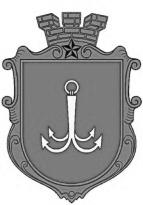 ОДЕСЬКА МІСЬКА РАДАПОСТІЙНА КОМІСІЯЗ ПИТАНЬ ПЛАНУВАННЯ, БЮДЖЕТУ І ФІНАНСІВ ________________№_________________на №______________від______________┌						┐ПРОТОКОЛ засідання комісії27.07.2021 року      14-45       Велика залаПрисутні:Потапський Олексій Юрійович Звягін Олег СергійовичІєремія Василій Володимирович Макогонюк Ольга Олександрівна  Запрошені:СЛУХАЛИ: Інформацію директора Департаменту міського господарства Одеської міської ради Мостовських Н.І. щодо перерозподілу коштів КП «Теплопостачання міста Одеси» (лист № 916/вих. від 26.07.2021 року).Виступили: Потапський О.Ю., Ієремія В.В., Позднякова Г.І.Голосували за перерозподіл коштів запозичення КП «Теплопостачання міста Одеси» за листом № 916/вих. від 26.07.2021 року:За – одноголосно.ВИСНОВОК: Погодити Департаменту міського господарства Одеської міської ради (КП «Теплопостачання міста Одеси») перерозподіл коштів запозичення за листом № 916/вих. від 26.07.2021 року.СЛУХАЛИ: Інформацію директора Департаменту міського господарства Одеської міської ради Мостовських Н.І. щодо перерозподілу коштів КП «Теплопостачання міста Одеси» (лист № 917/вих. від 26.07.2021 року).Виступили: Потапський О.Ю., Голосували за наступний перерозподіл коштів  КП «Теплопостачання міста Одеси»: За – одноголосно.ВИСНОВОК: Погодити Департаменту міського господарства Одеської міської ради (КП «Теплопостачання міста Одеси») перерозподіл коштів за листом № 917/вих. від 26.07.2021 року.Голосували за уточнену поправку до проєкту рішення «Про внесення змін до рішення Одеської міської ради від 24.12.2020 року № 13-VIII «Про бюджет Одеської міської територіальної громади на 2021 рік»: За – одноголосно.ВИСНОВОК: Внести уточнену поправку № 4 до проєкту рішення «Про внесення змін до рішення Одеської міської ради від 24.12.2020 року                № 13-VIII «Про бюджет Одеської міської територіальної громади на 2021 рік». Голова комісії							О.Ю.ПотапськийСекретар комісії							О.О.Макогонюкпл. Думська, 1, м. Одеса, 65026, УкраїнаМостовськихНаталія Іванівна- директор Департаменту міського господарства Одеської міської ради;ПоздняковаГанна Іванівна - директор комунального підприємства Одеської міської ради «Теплопостачання міста Одеси».ПоказникиСума, грн..Виплата пенсій і допомоги, у т.ч.Відшкодування заборгованості на виплату пенсій173 700,00Оплата за послуги (крім комунальних), в т.ч.:+ 173 700,00Погашення заборгованості минулих періодів за послуги з вивозу сміття+ 73 700,00Погашення заборгованості минулих періодів за послуги з озеленення території та утримання зелених насаджень +100 000,00